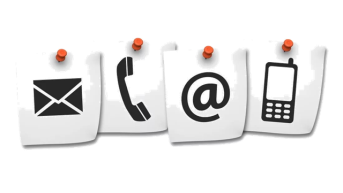 Контактная информация: 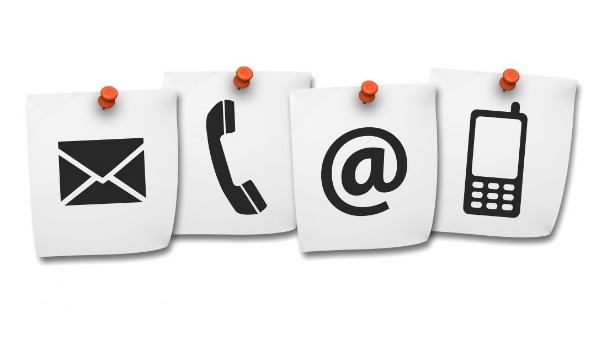 МБОУ СОШ № 72680015, г. Хабаровск, ул. Архангельская, 50Телефон / факс: (4212)53-63-61Е-mail:  khb_s72@edu.27.ruWeb-site— http://school-72-khb.ru/Муниципальное  бюджетное общеобразовательное учреждение   средняя общеобразовательная школа № 72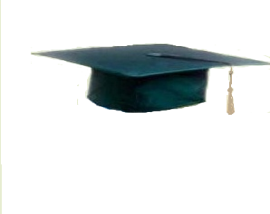 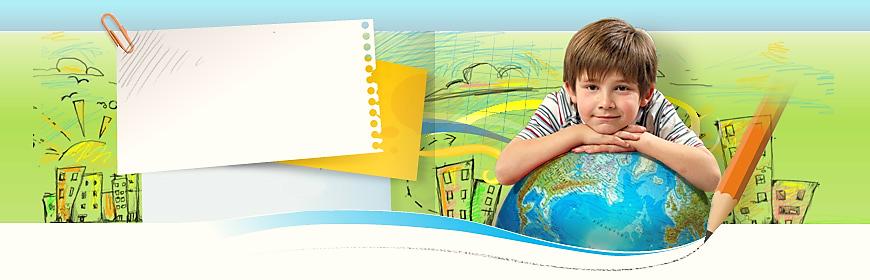 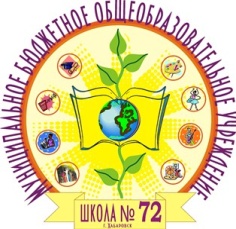 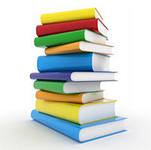 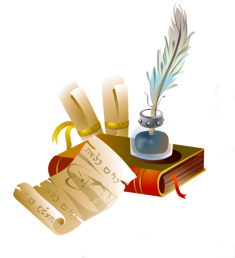 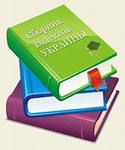 Городской семинар «Метапредметный подход  в работе учителей гуманитарного цикла»Хабаровск,15 марта 2019«Мета» –  в  пер. с греч. означает         «стоящее за»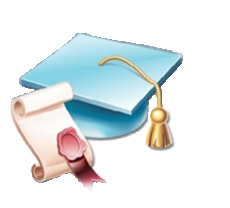 «Не мыслям следует учить, а мыслить»И. КантОткрытые мероприятияПрограмма семинара12.30 – 13.00 – регистрация гостей. Кофе – брейк.13.00 –  13.05 – «Музыкальная открытка»13.00 –  13.05 – открытие семинара          Городилова Галина Евгеньевна, ведущий специалист по сопровождению истории, права, обществознания, экономики             Кисина Екатерина Валерьевна, ведущий специалист по сопровождению русского языка и литературы13.05 – 13.15 – приветственное слово, «визитная карточка МБОУ СОШ № 72»  Анненкова Елена Николаевна, директор13.15 – 13.35 –  «Комплексное использование метапредметных технологий  в работе учителей гуманитарного цикла»Малкова Наталья Михайловна, учитель истории и обществознания, заместитель директора по ВР13.40 – 14.20 – открытые мероприятия14.25 – 14.45 – «Открытый микрофон», подведение итогов15.00 –    закрытие семинара.Место проведенияТема/классУчительКаб. 12Интегрированное внеклассное мероприятие «Нет ничего превыше слова…», 5 Б классАнненкова Елена Николаевна, учитель истории и обществознанияГудаева Людмила Геннадьевна, учитель русского языка и литературыКаб. 1 Интегрированное занятие внеурочной деятельности«Наши соседи», 7 А, В классыОлесик Татьяна Андреевна, учитель русского языка и литературыСимоненко Ирина Александровна, учитель истории и обществознанияКаб. 3Мастер-класс «Интерактивные формы обучения на уроках литературы»Шляхова Дарья Александровна, учитель русского языка и литературы